                SHALANDRA KUMAR KUSHWAHA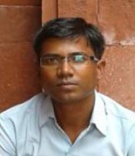 (Material Management)Email: kumarshalandra@yahoo.com		   Mobile: 09911057562, 07876209919,Profile:												Work ExperienceTechnical / Educational qualificationAdditional Information:Basic Knowledge of computer MS-Word, Excel & power point.Participate in kaizen schemes to improve the working place.Expert of MRO Software.   Personal Strength:                  To work in with essential faith and support.Personal Details/Interests:									Date of Birth			: 1st May 1986Marital Status			: UnmarriedNationality			: IndianHobbies				: listening Music	Languages Known		: English, Hindi.Address for communication	: H.NO:1988, Sector-10A Gurgaon, Haryana.7.   Permanent Address	: Village - Dhadhar, Post – Nawagaon, Distt – Rewa                                                      Madhya Pradesh - 486001  Present Salary (CTC)	            : 27,000/- Expected Salary                       : Negotiable    (Shalandra Kumar Kushwaha)I am currently employed with Prime Meiden Limited, (Prime Group) Gurgaon in the Store Section. I have a total experience of 10 years in the Production, Utility, Maintenance & Project Line stores this includes received, issue, stock taking, maintain & min/max of spare parts of Air compressor, DG, Boiler, Cooling Towers, Air Washer  & 11/33 KV Sub Station/Line Materials. DATES ATTENDEDCOMPANY NAMEApril - 2014  To Till DatePrime Meiden Limited, (Prime Group) Gurgaon (HR.)DepartmentProject Site (Store)Job TitleStore Supervisor  Nature of JobIssue of material from store & posting the issue slips in ledger, Prepare the MRA.Material issue as per requirements & make effective co-ordination with internal department.Responsible for Inventory management Transmission & Distribution Division.Coordination with all the vendors, and Contractors.Coordination with Transporters (Logistics)Managing manpower in the Store.Taking Care of Total operational Bills.Daily reporting to H.O. hard  & soft copy.Handling store inventory through in Excel.Handling of branch accounts expenses.Managing of distribution to UHBVNL.Handling the Projects Materials of 11/33 KV Sub Station & Line Materials.May - 2013  To March - 2014India Auto Industries Private Limited, Gurgaon (HR.)DepartmentStore Job TitleStore Incharge  – Production & Maintenance Nature of JobResponsible for the incoming material with 100% physical verification.Issue of material from store & Posting the issue slips in Ledger , Maintain min/max of spare parts of various equipments, Raise indents as per store requirement, Prepare the MRN, GRN, Cheque Request & Rejection note in MRO system,Material send for repair & sample by making the Gate Pass (RGP/NRGP).Planning, indenting & Co-ordination with Purchase department. For procurement of store material and also arrange quotation for respective materials.Up-keep the store documents as per retention period of time.Material issue on FIFO basis & make effective co-ordination with internal department.Handling the unloading of High Speed Diesel (HSD), Gasoline (Petrol) and Propane Gas tankers & their advance payments. Receiving of various materials Supervise unloading & loading, verification of Quantity. Report and offering material received for inspection to concerned department / person.With reference to delivery Challans (DC s) for material received & entry in ledger and updating of daily transactions in books & computer in Excel.Issuing of materials from all stocks to various on Material Issue Slips duly approved by competent authority. Maximum, Minimum levels for all the consumable, keeping MIS Report & Reconcile monthly consumption.Planning of layout of store room & Stacking of material so that materials are easily identified and accessible & all administrative activities in store.Maintain a record of all the activities done regarding after the stock physically verification and computerized and locate every items through Items code no. in Bin Card.Monthly reports maintain Stock closing, Material consumption report every Material.Maintain Minimum Stock in Store for all materials and consumable store materials monthly.Ensure timely and appropriate availability for efficient running of the plants.Ensure to keep the material at the defined proper space.Ensure timely and take efforts of finished goods from shop floor for smooth operation.Controlling of Raw-Packing and Finished goods Inventory.Responsible for daily and monthly Freight reconciliation, clearance of Loading / unloading bill.
Handling the spare parts of DG, Air Compressors, Water treatment system (RO).Production Materials & other items which used for day to day maintenance.ImprovementsSeparate location for the items of Production & Maintenance Equipments for easily availability.July - 2007 to April -2013Honda Motorcycle & Scooter India Pvt. Limited, IMT Manesar, Gurgaon (HR).DepartmentEngineering (Utility & Environment)Job TitleStore Keeper–Utility StoreNature of JobResponsible for the incoming material with 100% physical verification.Issue of material from store & punched the issue slips, Maintain min/max of spare parts of various equipments, Raise indents as per store requirement, Prepare the MRN, GRN, Cheque Request & Rejection Note  in MRO system, material send for repair by making the Gate Pass (MGP).Planning, indenting & Co-ordination with Purchase deptt. For procurement of store material and also arrange quotation for respective materials.Up-keep the store documents as per retention period of time.Material issue on FIFO basis & make effective co-ordination with internal department.Handling the unloading of HSD, Gasoline and propane tankers & their advance payments.Handling the spare parts of DG, Boilers, Air Compressors.Chillers, Air-Washer, cooling towers, Water treatment system (RO).Consumable items & other items which used for day to day maintenance. ImprovementsRe-localised the store by arrangement of racks in a manner to provide the space to place more material in the store.Separate location for the items of Mechanical & Electrical Equipments for easily availability.Follow the Kaizen system to improve the working place.January. 2007 toJune. 2007HPL Electric Power Pvt. Ltd. Hero Honda chowk Sector–37 Gurgaon (HR.)DepartmentMaterial Service (MS)Job TitleStore Asst.  Nature of JobReceiving, issue & punching of material.Making of MIS data of store consumables.DegreeInstitutionPercentageDiploma In MechanicalRVD University Rajasthan67.8%BSc Bhoj University Bhopal58.8%IntermediateM.P Inter College Agra (U.P.)67%MetricGovt Higher Secondary schoolMangawan (Rewa)47%